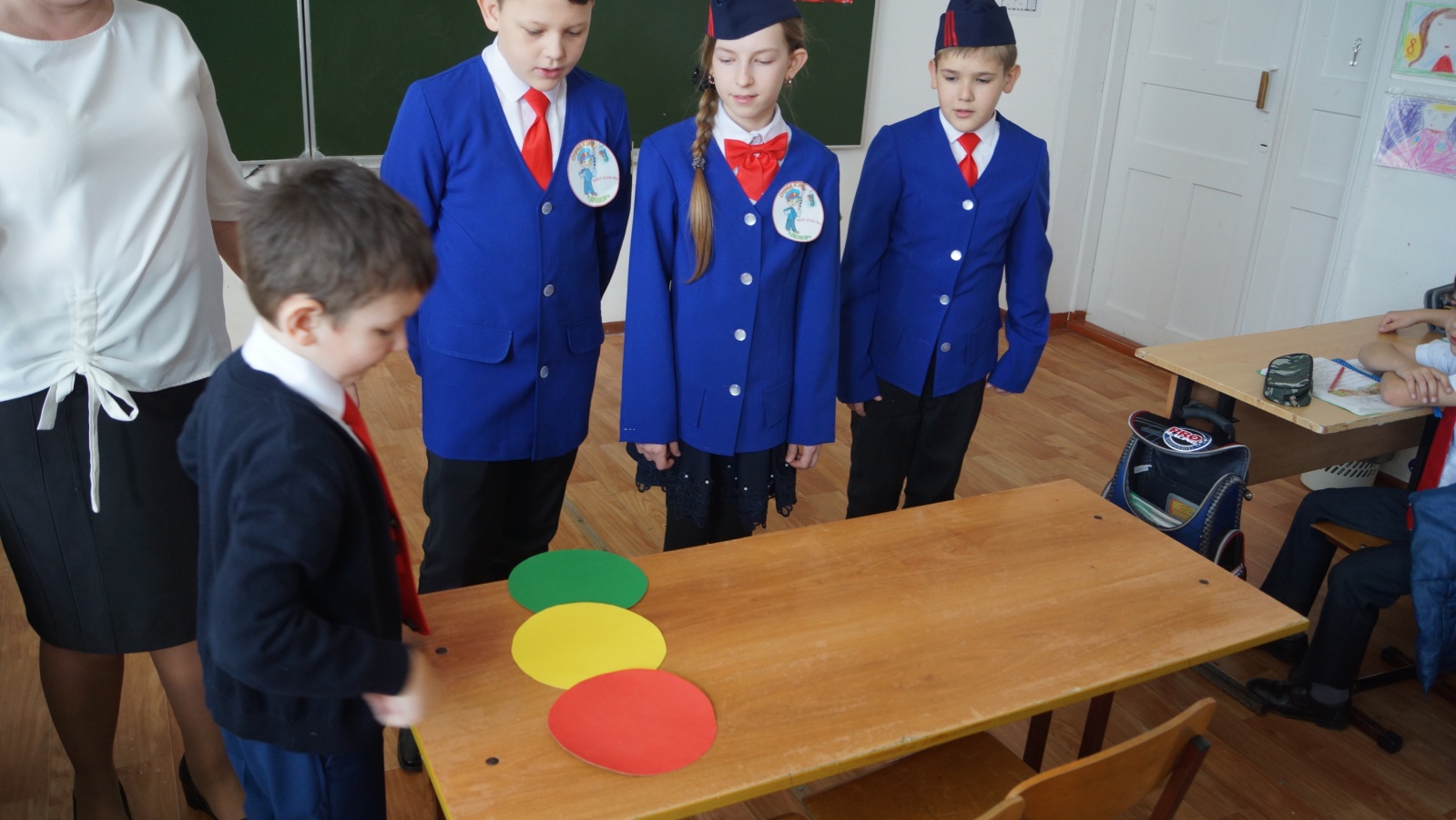 Мы за ПДД!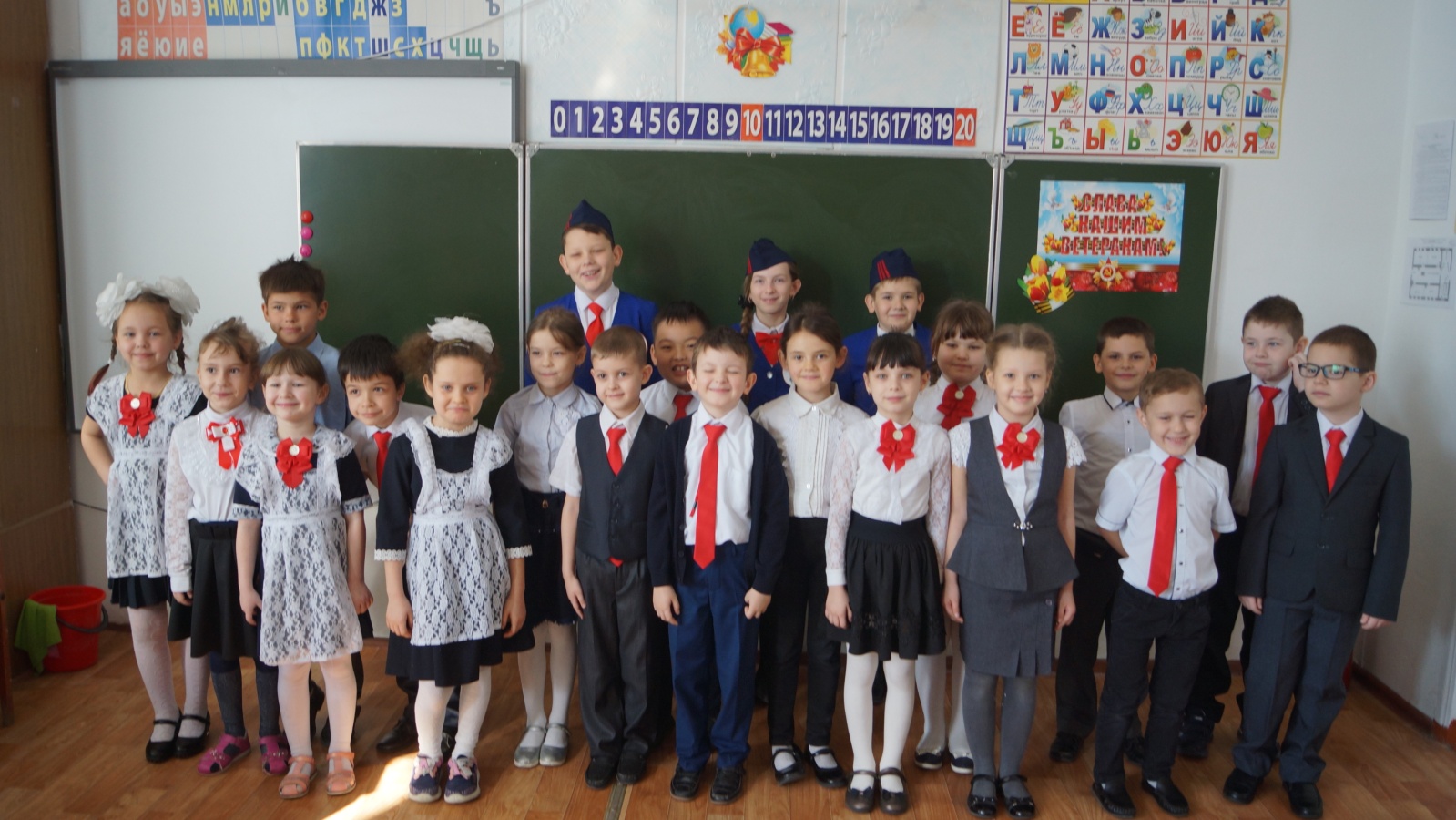 